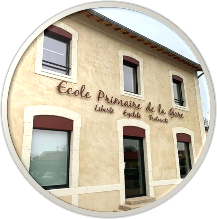 Rallye Lecture Cycle 3Le Très Grand VaisseauAnge (éditions Mini Syros)Le Très Grand VaisseauAnge (éditions Mini Syros)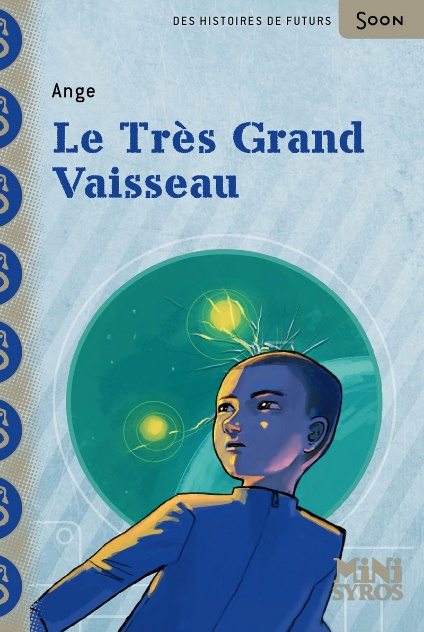 1 – Depuis combien de temps le Très Grand Vaisseau a-t-il quitté la Terre ? 	a) Depuis 4 000 ans.	b) Depuis 8 ans.			c) Depuis 800 ans.1 – Depuis combien de temps le Très Grand Vaisseau a-t-il quitté la Terre ? 	a) Depuis 4 000 ans.	b) Depuis 8 ans.			c) Depuis 800 ans.6 – Comment les enfants découvrent-ils le problème de nourriture ?	a) C’est un ouvrier qui leur explique.	b) Ils trouvent le journal de bord.	c) Ils voient les vaches malades.2 – Comment appelle-t-on ceux qui dirigent le vaisseau ?	a) On les appelle « le Commandement ».	b) On les appelle « l’Organisation ».	c) On les appelle « les Chefs ».2 – Comment appelle-t-on ceux qui dirigent le vaisseau ?	a) On les appelle « le Commandement ».	b) On les appelle « l’Organisation ».	c) On les appelle « les Chefs ».7 – Que trouvent les enfants en arrivant chez les Pilotes ?	a) Ils ne voient personne.	b) Ils trouvent les pilotes en train de s’amuser.	c) Ils tombent sur de nombreux cadavres.3 – Que mangent essentiellement les gens sur le vaisseau ?	a) Ils mangent des pâtes.	b) Ils mangent des lentilles.	c) Ils mangent du blé.3 – Que mangent essentiellement les gens sur le vaisseau ?	a) Ils mangent des pâtes.	b) Ils mangent des lentilles.	c) Ils mangent du blé.8 – Quel enfant se retrouve enfermé dans la cabine de pilotage ?	a) C’est Zoé.	b) C’est Victor.	c) C’est Guillaume.4 – Pourquoi est-ce un jour spécial pour Guillaume ?	a) Car il fête ses dix ans.	b) Car c’est Noël.	c) Car il a obtenu son diplôme.4 – Pourquoi est-ce un jour spécial pour Guillaume ?	a) Car il fête ses dix ans.	b) Car c’est Noël.	c) Car il a obtenu son diplôme.9 - Comment l’enfant réussit-il à remettre le vaisseau sur la bonne route ?	a) Grâce à ses connaissances techniques.	b) Grâce à l’aide d’un pilote.	c) Grâce au manuel du vaisseau.5 – Pourquoi les enfants sont-ils inquiets ?	a) Car l’école est fermée depuis trois mois.	b) Car les pilotes ne délivrent plus de messages.	c) Car l’électricité est régulièrement coupée.5 – Pourquoi les enfants sont-ils inquiets ?	a) Car l’école est fermée depuis trois mois.	b) Car les pilotes ne délivrent plus de messages.	c) Car l’électricité est régulièrement coupée.10 – Comment s’appelle la planète sur laquelle se pose le vaisseau ?	a) Elle s’appelle Mars.	b) Elle s’appelle Gaïa.	c) Elle s’appelle Juvon.Rallye Lecture Cycle 3Rallye Lecture Cycle 3Rallye Lecture Cycle 3Rallye Lecture Cycle 3Rallye Lecture Cycle 3Le Très Grand VaisseauAnge (éditions Mini Syros)Le Très Grand VaisseauAnge (éditions Mini Syros)Le Très Grand VaisseauAnge (éditions Mini Syros)Le Très Grand VaisseauAnge (éditions Mini Syros)Le Très Grand VaisseauAnge (éditions Mini Syros)Le Très Grand VaisseauAnge (éditions Mini Syros)Le Très Grand VaisseauAnge (éditions Mini Syros)Le Très Grand VaisseauAnge (éditions Mini Syros)CORRECTIONCORRECTIONCORRECTIONCORRECTIONCORRECTION1 – Depuis combien de temps le Très Grand Vaisseau a-t-il quitté la Terre ? c) Depuis 800 ans.1 – Depuis combien de temps le Très Grand Vaisseau a-t-il quitté la Terre ? c) Depuis 800 ans.1 – Depuis combien de temps le Très Grand Vaisseau a-t-il quitté la Terre ? c) Depuis 800 ans.1 – Depuis combien de temps le Très Grand Vaisseau a-t-il quitté la Terre ? c) Depuis 800 ans.1 – Depuis combien de temps le Très Grand Vaisseau a-t-il quitté la Terre ? c) Depuis 800 ans.1 – Depuis combien de temps le Très Grand Vaisseau a-t-il quitté la Terre ? c) Depuis 800 ans.1 – Depuis combien de temps le Très Grand Vaisseau a-t-il quitté la Terre ? c) Depuis 800 ans.6 – Comment les enfants découvrent-ils le problème de nourriture ?a) C’est un ouvrier qui leur explique.6 – Comment les enfants découvrent-ils le problème de nourriture ?a) C’est un ouvrier qui leur explique.6 – Comment les enfants découvrent-ils le problème de nourriture ?a) C’est un ouvrier qui leur explique.6 – Comment les enfants découvrent-ils le problème de nourriture ?a) C’est un ouvrier qui leur explique.6 – Comment les enfants découvrent-ils le problème de nourriture ?a) C’est un ouvrier qui leur explique.6 – Comment les enfants découvrent-ils le problème de nourriture ?a) C’est un ouvrier qui leur explique.2 – Comment appelle-t-on ceux qui dirigent le vaisseau ?b) On les appelle « l’Organisation ».2 – Comment appelle-t-on ceux qui dirigent le vaisseau ?b) On les appelle « l’Organisation ».2 – Comment appelle-t-on ceux qui dirigent le vaisseau ?b) On les appelle « l’Organisation ».2 – Comment appelle-t-on ceux qui dirigent le vaisseau ?b) On les appelle « l’Organisation ».2 – Comment appelle-t-on ceux qui dirigent le vaisseau ?b) On les appelle « l’Organisation ».2 – Comment appelle-t-on ceux qui dirigent le vaisseau ?b) On les appelle « l’Organisation ».2 – Comment appelle-t-on ceux qui dirigent le vaisseau ?b) On les appelle « l’Organisation ».7 – Que trouvent les enfants en arrivant chez les Pilotes ?c) Ils tombent sur de nombreux cadavres.7 – Que trouvent les enfants en arrivant chez les Pilotes ?c) Ils tombent sur de nombreux cadavres.7 – Que trouvent les enfants en arrivant chez les Pilotes ?c) Ils tombent sur de nombreux cadavres.7 – Que trouvent les enfants en arrivant chez les Pilotes ?c) Ils tombent sur de nombreux cadavres.7 – Que trouvent les enfants en arrivant chez les Pilotes ?c) Ils tombent sur de nombreux cadavres.7 – Que trouvent les enfants en arrivant chez les Pilotes ?c) Ils tombent sur de nombreux cadavres.3 – Que mangent essentiellement les gens sur le vaisseau ?b) Ils mangent des lentilles.3 – Que mangent essentiellement les gens sur le vaisseau ?b) Ils mangent des lentilles.3 – Que mangent essentiellement les gens sur le vaisseau ?b) Ils mangent des lentilles.3 – Que mangent essentiellement les gens sur le vaisseau ?b) Ils mangent des lentilles.3 – Que mangent essentiellement les gens sur le vaisseau ?b) Ils mangent des lentilles.3 – Que mangent essentiellement les gens sur le vaisseau ?b) Ils mangent des lentilles.3 – Que mangent essentiellement les gens sur le vaisseau ?b) Ils mangent des lentilles.8 – Quel enfant se retrouve enfermé dans la cabine de pilotage ?c) C’est Guillaume.8 – Quel enfant se retrouve enfermé dans la cabine de pilotage ?c) C’est Guillaume.8 – Quel enfant se retrouve enfermé dans la cabine de pilotage ?c) C’est Guillaume.8 – Quel enfant se retrouve enfermé dans la cabine de pilotage ?c) C’est Guillaume.8 – Quel enfant se retrouve enfermé dans la cabine de pilotage ?c) C’est Guillaume.8 – Quel enfant se retrouve enfermé dans la cabine de pilotage ?c) C’est Guillaume.4 – Pourquoi est-ce un jour spécial pour Guillaume ?a) Car il fête ses dix ans.4 – Pourquoi est-ce un jour spécial pour Guillaume ?a) Car il fête ses dix ans.4 – Pourquoi est-ce un jour spécial pour Guillaume ?a) Car il fête ses dix ans.4 – Pourquoi est-ce un jour spécial pour Guillaume ?a) Car il fête ses dix ans.4 – Pourquoi est-ce un jour spécial pour Guillaume ?a) Car il fête ses dix ans.4 – Pourquoi est-ce un jour spécial pour Guillaume ?a) Car il fête ses dix ans.4 – Pourquoi est-ce un jour spécial pour Guillaume ?a) Car il fête ses dix ans.9 - Comment l’enfant réussit-il à remettre le vaisseau sur la bonne route ?b) Grâce à l’aide d’un pilote.9 - Comment l’enfant réussit-il à remettre le vaisseau sur la bonne route ?b) Grâce à l’aide d’un pilote.9 - Comment l’enfant réussit-il à remettre le vaisseau sur la bonne route ?b) Grâce à l’aide d’un pilote.9 - Comment l’enfant réussit-il à remettre le vaisseau sur la bonne route ?b) Grâce à l’aide d’un pilote.9 - Comment l’enfant réussit-il à remettre le vaisseau sur la bonne route ?b) Grâce à l’aide d’un pilote.9 - Comment l’enfant réussit-il à remettre le vaisseau sur la bonne route ?b) Grâce à l’aide d’un pilote.5 – Pourquoi les enfants sont-ils inquiets ?b) Car les pilotes ne délivrent plus de messages.5 – Pourquoi les enfants sont-ils inquiets ?b) Car les pilotes ne délivrent plus de messages.5 – Pourquoi les enfants sont-ils inquiets ?b) Car les pilotes ne délivrent plus de messages.5 – Pourquoi les enfants sont-ils inquiets ?b) Car les pilotes ne délivrent plus de messages.5 – Pourquoi les enfants sont-ils inquiets ?b) Car les pilotes ne délivrent plus de messages.5 – Pourquoi les enfants sont-ils inquiets ?b) Car les pilotes ne délivrent plus de messages.5 – Pourquoi les enfants sont-ils inquiets ?b) Car les pilotes ne délivrent plus de messages.10 – Comment s’appelle la planète sur laquelle se pose le vaisseau ?b) Elle s’appelle Gaïa.10 – Comment s’appelle la planète sur laquelle se pose le vaisseau ?b) Elle s’appelle Gaïa.10 – Comment s’appelle la planète sur laquelle se pose le vaisseau ?b) Elle s’appelle Gaïa.10 – Comment s’appelle la planète sur laquelle se pose le vaisseau ?b) Elle s’appelle Gaïa.10 – Comment s’appelle la planète sur laquelle se pose le vaisseau ?b) Elle s’appelle Gaïa.10 – Comment s’appelle la planète sur laquelle se pose le vaisseau ?b) Elle s’appelle Gaïa.Question1234455678910Points111111111111